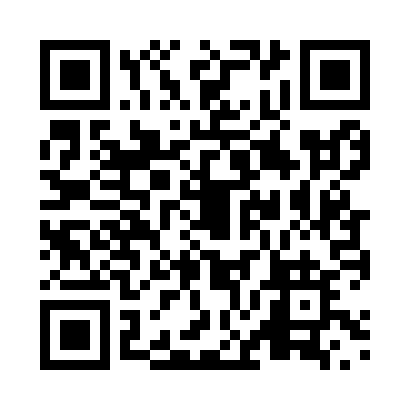 Prayer times for Varna, Ontario, CanadaWed 1 May 2024 - Fri 31 May 2024High Latitude Method: Angle Based RulePrayer Calculation Method: Islamic Society of North AmericaAsar Calculation Method: HanafiPrayer times provided by https://www.salahtimes.comDateDayFajrSunriseDhuhrAsrMaghribIsha1Wed4:476:181:236:228:2910:002Thu4:456:171:236:238:3010:023Fri4:446:151:236:248:3210:044Sat4:426:141:236:248:3310:055Sun4:406:131:236:258:3410:076Mon4:386:121:236:268:3510:097Tue4:366:101:236:268:3610:108Wed4:356:091:236:278:3710:129Thu4:336:081:236:288:3810:1310Fri4:316:071:236:288:4010:1511Sat4:306:051:236:298:4110:1712Sun4:286:041:236:308:4210:1813Mon4:266:031:236:308:4310:2014Tue4:256:021:236:318:4410:2115Wed4:236:011:236:328:4510:2316Thu4:226:001:236:328:4610:2517Fri4:205:591:236:338:4710:2618Sat4:195:581:236:338:4810:2819Sun4:175:571:236:348:4910:2920Mon4:165:561:236:358:5010:3121Tue4:155:551:236:358:5110:3222Wed4:135:541:236:368:5210:3423Thu4:125:541:236:368:5310:3524Fri4:115:531:236:378:5410:3725Sat4:095:521:236:378:5510:3826Sun4:085:511:246:388:5610:3927Mon4:075:511:246:398:5710:4128Tue4:065:501:246:398:5810:4229Wed4:055:491:246:408:5910:4330Thu4:045:491:246:409:0010:4531Fri4:035:481:246:419:0010:46